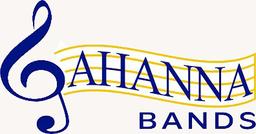 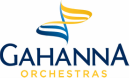 March 7, 2016Attendance:  Beth Bentley, Kristi Nye, Kathy Koors, Kristine Gross-Squillante, Marla Becker, Jan Christman, Lynne Hack, Lynette Prater, Kevin Dengel, Greg Miller, Rob Cebriak, Wendy O’Donnell, Lisa FridleyCalled to Order:  7:30pmApproval of Minutes Lynette Prater, 2nd Lynne HackTreasurer’s Report – Kathy KoorsCD maturing 4/3/2016 will leave at Heartland Bank if “special exception” and higher rateDirector’s Reports:Mr. Rob Cebriak – GLHS DirectorSince last we met…Thank you for your financial and moral support toward solo & ensemble.  We had around 115 events performing from the bands that day, with 82 of them receiving superior ratings.  The kids played great!  Once comment from a judge: “Yowza!”We had a Prism concert!  Can you believe it?!  We’re happy with the new format of two concerts because of the additional numbers of students and the 4th band.  We got some very positive emails from community members.Coming up…Large group contest will be this Friday and Saturday at Thomas Worthington High School.  Chaperones needed.  Performance times are:Friday, 5:30 pm – FreshmenSaturday, 10 am – BlueSaturday, 11:35 am – SilverSaturday, 2:00 pm – GoldThe ensembles are doing additional performances in the community.  The Tuba 4’s play for the school board meeting on Thursday and Quintessence will perform Irish music for the GJEF Gala on 3/19.Thank you for everything you do!Mr. Greg Miller – Middle School WestSince last we met…The high school Percussion Ensemble participated in the annual OSU Percussion Ensemble Festival on Saturday, February 20.  It was a long day full of many quality performances and educational clinic sessions.  The groups played well and we also enjoyed performances in the Honors Ensembles by Malina Ransom and Wayne Stegner.  Thanks to GLIMB for providing the entry fee for this educational event!MSW 8th grade band members had a great experience working with composer Brian Balmages on his composition Whale Warriors on Friday, February 26.  Mr. Balmages was very complimentary of the group and worked with students to enhance their musicianship in a short but effective lesson.MSW 7th graders Evelyn Ponder and Seth Stemen, along with 8th grader Morgan Duff, participated in the OSU Middle School Honor Band on February 27.  The concert was well played and featured the premiere of a new piece by Brian Balmages by the 8th grade honor bands.  Thanks to GLIMB for paying these students’ registration fees for the event!Middle School West had its Winter Band Concert on Thursday, March 3.  It included performances by the 6th Grade Band, 7th Grade Band, Woodwind Choir, and Jazz Band.  The concert was well-attended and all groups gave strong performances.Coming up soon…The MSW Jazz Band is preparing for its second and third performances of the year, on March 22 at the District Jazz Concert and on March 24 for the MSW Talent Show.  Middle School Solo and Ensemble Contest will be held at Middle School West on Saturday, March 19.  We have a total of 79 entries from the three middle schools and the high school, and the event should run from 8:00-12:30 that day.  Thanks to GLIMB for providing funds to pay judges and for running “light” concessions that morning!  The MSW 8th Grade Band is currently selecting music to prepare for OMEA Large Group Adjudicated Event, which will be held May 11-12 at Capital University… yes, that’s a Wednesday and a Thursday – we would perform during the day or after school on Wednesday, or on Thursday morning.Thanks for all you do!Ms. Diane Ballard- Middle School EastN/AMr. Johnathon Bradshaw – Middle School SouthN/AMrs. Kelly Shellhammer – JazzThank you so very much for enabling the jazz band students to attend the Gordon Goodwin Big Phat Band concert on Friday evening in Beavercreek!  The concert was amazing and the students were blown away by the high level of musicianship displayed by this band.  Hearing a recording of a band like this is one thing but experiencing it live is quite another!!!  Thank you so much!The students were extremely well behaved the entire time we were away from LHS.  Both bands performed well at the festival on Saturday and we had the privilege of receiving feedback by John Harner, former lead trumpet player of the Stan Kenton Orchestra and local Dayton musician.  Many of the students were able to attend clinics on their instrument given by members of the Big Phat Band.  The combo also performed and were given useful feedback by two other clinicians.  This is a terrific festival and again, I appreciate your support in getting the jazz bands there and hope to attend in the future!A huge shout out to Bart Smith, Shelly Bolgzds, Marshall Farrell (OSU Student teacher), and Jonathon Bradshaw for acting as chaperones, to Alee Sribanditmongkol and Michael Nguyen for driving some students to Beavercreek on Saturday morning and to Maureen Leibas who drove some other students on Friday evening and to the many, many parents who were there to hear our performances on Saturday.Next up on our docket is the All-District Jazz Festival on March 22nd at 7:30 with both jazz bands and the three middle school jazz bands.  We will be featuring guest artist Steven Heffner.  He was recommended to me by last year’s artist.  Steve is a bassist and teaches at Marshall University.  I am excited to have him here to share his expertise and knowledge with our students and to share the stage with Jailynn Lake-Noel.  Steven will be conducting a clinic with both jazz bands (and any middle schooler who can get transportation to LHS) on Monday, March 21st from 1:05-2:50 in the band room.Thank you for your time, consideration and support of the GLHS Jazz Band Program.  I appreciate all you do to keep the jazz program going strong at GLHS!Kevin Dengel – OrchestraThe three (3) GLHS Orchestra did well at State Orchestra Adjudicated Events, with overall ratings of II’s (“Excellent”) for each ensemble on February 19th & 20th. On February 13, we had 23 events perform at OMEA Solo & Ensemble Adjudicated Events at Pickerington North H.S. This was a program record, and we are proud of the success these students had. This year was the first time many of these students had taken an ensemble. Breakdown: Eight (8) “Superior,” Eleven (11) “Excellent,” and four (4) “Good. (Average of 1.83)The Middle School Orchestras had three wonderful performances on February 9, 10, and 11. We are anticipating a freshman orchestra numbering approximately 50 students, for next year. It’s hard to believe we are finishing up the third grading period this week, and in the midst of concert preparations for May!We are preparing to take some of our middle school musicians to hear the Columbus Symphony Orchestra’s Young Peoples Concert entitled iSymphony. This performance will take place on April 7th, and will include the MSE7, MSS8, and MSW8 Orchestras. Additionally, the middle schools will have some students participating in the OMEA Junior High Solo & Ensemble Event (April 16). We want to express our gratitude to GLIMB for their financial support for both these events, including entrance fees and tickets.Mr. Miller and I have met with Sharon Tomko, Tricia Twigg (GJEF), Dr. Sebenoler, and Mr. Dodd about upgrades to this room. We are still awaiting some information from our Business Manager, but we do anticipate GLIMB assisting financially with some of these “Extreme Room Makovers.”  The GLHS Orchestras were given some new literature for our May 16 concert. This event will feature international performing artist Christian Howes, and provide students an opportunity to venture a bit more into alternative styles and improvisation.On Sunday, eight (8) Gahanna Orchestra students performed at Mifflin Presbyterian Church, as part of their Lenten season. Three students performed solo repertoire (Madisson Banks, Cedrick McCafferty, and Shea Crowley), while the remaining students (Johnae Spain, Jacob Herron, Piper Seaton, Wayne Stegner, and Derek Johnson) provided the accompaniment during the service’s hymns and communion.Concession Report – Steve FridleyN/AFundraising Report – Marla BeckerJazz band did some fundraisingSeveral gift cards have been soldVolunteer Report – Kristi Nye$50 to participate in Lunch on Lawn at LHS Spring schedule completed 3/14 - 3/19 will be booth cleaning and set-upWill have donuts, coffee and breakfast bars for MS Solo & Ensemble 3/19Uniform Report – Donna StatenRepaired uniforms have returned from companyReception Report – Cathy RyanN/ANew BusinessSnacks for DistrictMr. Miller will contact Thomas Worthington High School to give attendance numbersLunch on the LawnDiscussion tabled until April meetingNominating CommitteeOpen positions for 2016-2017 President Elect, Secretary, PurchaserAdjournmentMotion to adjourn; Lynette Prater; 2nd Jan ChristmanMeeting adjourned at: 8:22pmRespectfully submitted by;Wendy O’DonnellGLIMB Secretary